Creating Graphical DisplaysCreating Graphical DisplaysCreating Graphical DisplaysCreating Graphical DisplaysCreates graph but does not relate sample responses to labels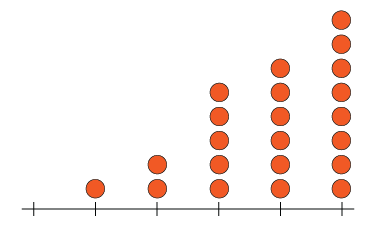 Creates graph with labels but omits title or scale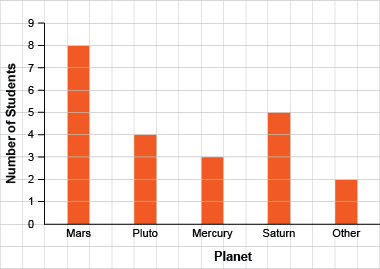 Successfully creates graphs (always of same type)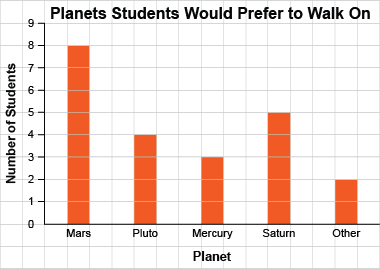 Creates graphs flexibly; shows same data on different graph types 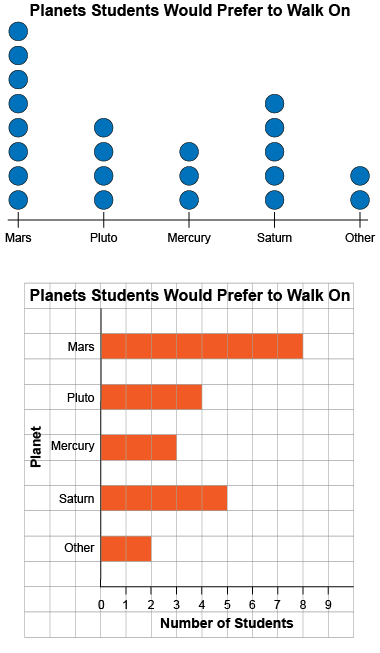 Observations/DocumentationObservations/DocumentationObservations/DocumentationObservations/DocumentationReading and Interpreting Data DisplaysReading and Interpreting Data DisplaysReading and Interpreting Data DisplaysNotices the basic shape of graph “This bar is the longest. This bar is the shortest.”Counts symbols or squares to read data“1, 2, 3, …, 10, 11, 12 squares are shaded. Henrietta laid 12 eggs.”Uses scale to read data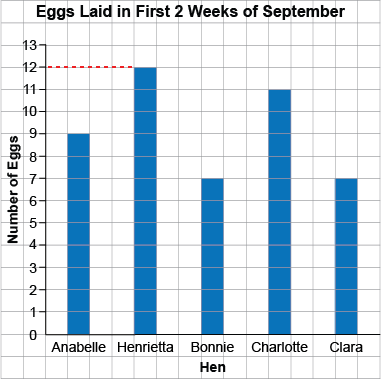 “The bar has height 12. Henrietta laid 
12 eggs.”Observations/DocumentationObservations/DocumentationObservations/DocumentationReading and Interpreting Data Displays (con’t)Reading and Interpreting Data Displays (con’t)Reading and Interpreting Data Displays (con’t)Makes direct comparisons between data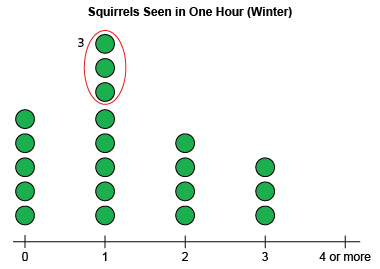 “1 squirrel was seen 3 more times than 
0 squirrels.”Uses data to answer some questions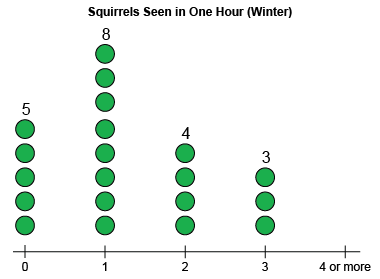 “5 + 8 + 4 + 3 = 20; 20 students were surveyed.”Draws conclusions from data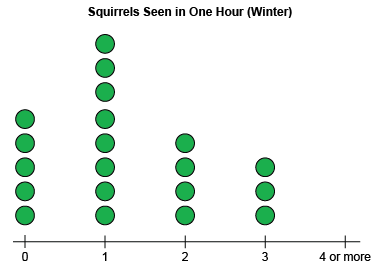 “Most students saw 1 squirrel in one hour in the winter.”Observations/DocumentationObservations/DocumentationObservations/Documentation